https://link.springer.com/article/10.1007/s11581-023-05181-x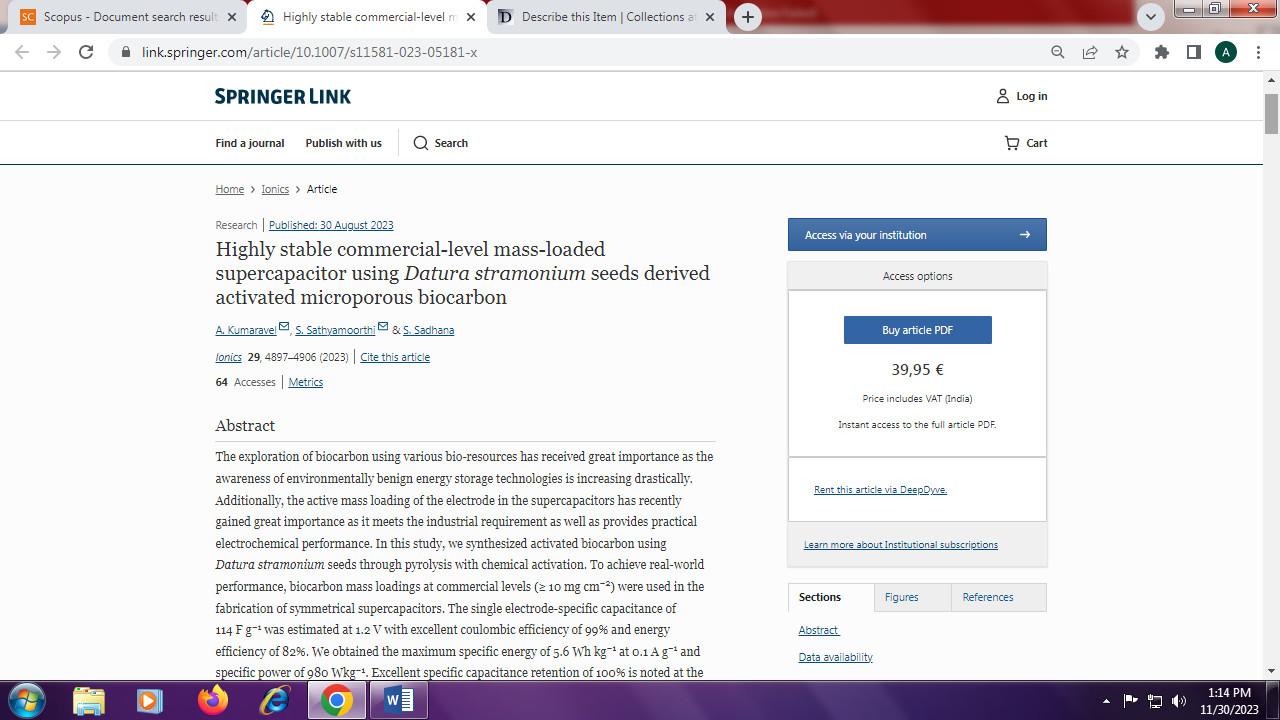 